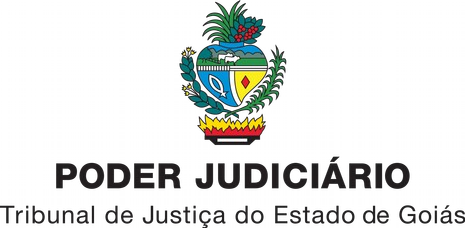 REQUERIMENTO AUXÍLIO CRECHE( ) INCLUSÃO	( ) EXCLUSÃOREQUERIMENTO: Solicito o AUXÍLIO-CRECHE instituído pela Lei nº 19.256, de 13 de  abril de 2016, publicada no Diário Oficial do Estado de Goiás em 18 de abril de 2016, regulamentado pelo Decreto Judiciário nº 721/2016, para:( ) FILHO (a)	(  ) DEPENDENTESNome:  	Data de Nascimento:	/	/	DECLARAÇÃO: Declaro para os devidos fins, sob as penas da lei, que:I.	o (a) filho(a) ou o(a) dependente acima não frequenta a Creche do Poder Judiciário de Goiás;II.	não estou em gozo de licença não remunerada;III.	não estou liberado(a) para o exercício de mandato eletivo federal, estadual ou municipal;IV.	não tenho cônjuge, companheiro(a) ou beneficiário(a) que já perceba o benefício, com a mesma finalidade e referente ao mesmo(a) filho(a) ou dependente, neste Poder, em outro Órgão ou entidade da Administração Pública direta ou indireta, Federal, Estadual ou Municipal ou em Entidade Privada;V. não estou suspenso(a) em decorrência de sindicância, de instauração de processo administrativo disciplinar ou por decisão judicial.DOCUMENTO(S) ANEXADO(S):( ) cópia autenticada (em Cartório ou por órgão administrativo) da certidão de nascimento ou documento de identidade do(a) filho(a) ou dependente;( ) no caso de guarda ou tutela, cópia autenticada (em Cartório ou por órgão administrativo) do documento comprobatório emitido pelo juiz competente;( ) atestado médico no caso de filho(a) ou dependente portador de necessidades especiais, em conformidade com o parágrafo único, do artigo 1º da Lei nº 19.256/2016, cuja situação deverá ser submetida à Junta Médica Oficial do Poder Judiciário do Estado de Goiás nos termos do Decreto Judiciário regulamentador.Local:		Data:	/	/ 	Assinatura por extenso